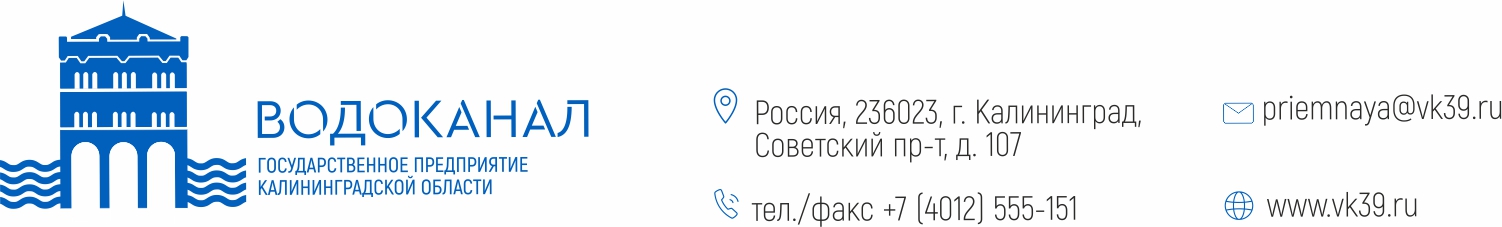 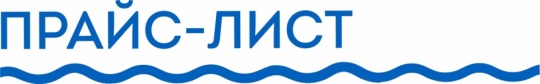 «Утверждаю»ДиректорГП КО «Водоканал»_____________ / Мурадянц А.С.«___»  апреля  2024 г.Прейскурант на коммерческие услуги ГП КО «Водоканал»Прейскурант на коммерческие услуги ГП КО «Водоканал»Прейскурант на коммерческие услуги ГП КО «Водоканал»Прейскурант на коммерческие услуги ГП КО «Водоканал»Прейскурант на коммерческие услуги ГП КО «Водоканал»УслугаУслугаЦена, руб.(с учетом НДС)Ед. изм.Ед. изм.Услуги по прочистке канализационной сетиУслуги по прочистке канализационной сетиУслуги по прочистке канализационной сетиУслуги по прочистке канализационной сетиУслуги по прочистке канализационной сетиПрочистка канализационной сети Гидродинамическая машина «Посейдон»Прочистка канализационной сети Гидродинамическая машина «Посейдон»3 000,00 ₽1 час1 часПрочистка канализационной сети Гидродинамическая машина СКАНИЯПрочистка канализационной сети Гидродинамическая машина СКАНИЯ6 750,00 ₽1 час1 часПрочистка канализационной сети MAN TJS, грузоподъемность 26,4 тПрочистка канализационной сети MAN TJS, грузоподъемность 26,4 т8 250,00 ₽1 час1 часПрочистка канализационной сети MAN TJS, грузоподъемность 18,4 тПрочистка канализационной сети MAN TJS, грузоподъемность 18,4 т6 600,00 ₽1 час1 часПромывка канализационной сети  КАМАЗ КО-560Промывка канализационной сети  КАМАЗ КО-5604 070,00 ₽1 час1 часУслуги по вывозу жидких хозяйственно-бытовых отходовУслуги по вывозу жидких хозяйственно-бытовых отходовУслуги по вывозу жидких хозяйственно-бытовых отходовУслуги по вывозу жидких хозяйственно-бытовых отходовУслуги по вывозу жидких хозяйственно-бытовых отходовдля физических лиц:для физических лиц:для физических лиц:для физических лиц:для физических лиц:Вывоз жидких хозяйственно-бытовых отходов (до 4 м3)(для физических лиц)Вывоз жидких хозяйственно-бытовых отходов (до 4 м3)(для физических лиц)2 200,00 ₽1 услуга1 услугаВывоз жидких хозяйственно-бытовых отходов КАМАЗ КО-507-АМ-1 (10 м3) (для физических лиц)Вывоз жидких хозяйственно-бытовых отходов КАМАЗ КО-507-АМ-1 (10 м3) (для физических лиц)3 795,00 ₽1 час1 часВывоз жидких хозяйственно-бытовых отходов КО-507А-2 на базе КАМАЗ 53215 (6 м3) (для физических лиц)Вывоз жидких хозяйственно-бытовых отходов КО-507А-2 на базе КАМАЗ 53215 (6 м3) (для физических лиц)2 420,00 ₽1 час1 часВывоз жидких хозяйственно-бытовых отходов ГАЗ-САЗ 39014-12 (машина вакуумная) (для физических лиц)Вывоз жидких хозяйственно-бытовых отходов ГАЗ-САЗ 39014-12 (машина вакуумная) (для физических лиц)1 980,00 ₽1 час1 часВывоз жидких хозяйственно-бытовых отходов РЕНО Премиум 340 DXI грузовой – цистернаВывоз жидких хозяйственно-бытовых отходов РЕНО Премиум 340 DXI грузовой – цистерна3 740,00 ₽1 час1 часдля юридических лиц:для юридических лиц:для юридических лиц:для юридических лиц:для юридических лиц:Вывоз жидких хозяйственно-бытовых отходов КАМАЗ КО-507-АМ-1 (10 м3) (для юридических лиц, частных предпринимателей и физических лиц собственников нежилых помещений)Вывоз жидких хозяйственно-бытовых отходов КАМАЗ КО-507-АМ-1 (10 м3) (для юридических лиц, частных предпринимателей и физических лиц собственников нежилых помещений)4 400,00 ₽1 час1 часВывоз жидких хозяйственно-бытовых отходов КО-507А-2 на базе КАМАЗ 53215 (6 м3) (для юридических лиц, частных предпринимателей и физических лиц - собственников нежилых помещений)Вывоз жидких хозяйственно-бытовых отходов КО-507А-2 на базе КАМАЗ 53215 (6 м3) (для юридических лиц, частных предпринимателей и физических лиц - собственников нежилых помещений)3 850,00 ₽1 час1 часВывоз жидких хозяйственно-бытовых отходов КО-503В-2  (3 м3)(для юридических лиц, частных предпринимателей и физических лиц - собственников нежилых помещений)Вывоз жидких хозяйственно-бытовых отходов КО-503В-2  (3 м3)(для юридических лиц, частных предпринимателей и физических лиц - собственников нежилых помещений)1 870,00 ₽1 час1 часВывоз жидких хозяйственно-бытовых отходов ГАЗ-САЗ 39014-12 (машина вакуумная) (для юридических лиц, частных предпринимателей и физических лиц - собственников нежилых помещений)Вывоз жидких хозяйственно-бытовых отходов ГАЗ-САЗ 39014-12 (машина вакуумная) (для юридических лиц, частных предпринимателей и физических лиц - собственников нежилых помещений)2 750,00 ₽1 час1 часВывоз жидких хозяйственно-бытовых отходов РЕНО Премиум 340 DXI грузовой – цистернаВывоз жидких хозяйственно-бытовых отходов РЕНО Премиум 340 DXI грузовой – цистерна3 740,00 ₽1 час1 часВывоз жидких хозяйственно-бытовых отходов (до 10 м3)(для юридических лиц, частных предпринимателей и физических лиц - собственников нежилых помещений)Вывоз жидких хозяйственно-бытовых отходов (до 10 м3)(для юридических лиц, частных предпринимателей и физических лиц - собственников нежилых помещений)4 500,00 ₽1 час1 часУслуги по вывозу жидких жиросодержащих отходовУслуги по вывозу жидких жиросодержащих отходовУслуги по вывозу жидких жиросодержащих отходовУслуги по вывозу жидких жиросодержащих отходовУслуги по вывозу жидких жиросодержащих отходовВывоз жидких жиросодержащих отходов КАМАЗ КО-507-АМ-1 (10 м3)Вывоз жидких жиросодержащих отходов КАМАЗ КО-507-АМ-1 (10 м3)3 300,00 ₽1 час1 часВывоз жидких жиросодержащих отходов КО-507А-2 на базе КАМАЗ 53215 (6 м3) (для физических лиц)Вывоз жидких жиросодержащих отходов КО-507А-2 на базе КАМАЗ 53215 (6 м3) (для физических лиц)2 200,00 ₽1 час1 часВывоз жидких жиросодержащих отходов КО-507А-2 на базе КАМАЗ 53215 (6 м3) (для юридических лиц, частных предпринимателей и физических лиц - собственников нежилых помещений)Вывоз жидких жиросодержащих отходов КО-507А-2 на базе КАМАЗ 53215 (6 м3) (для юридических лиц, частных предпринимателей и физических лиц - собственников нежилых помещений)3 500,00 ₽1 час1 часВывоз жидких жиросодержащих отходов  РЕНО Премиум 340 DXI грузовой – цистернаВывоз жидких жиросодержащих отходов  РЕНО Премиум 340 DXI грузовой – цистерна3 400,00 ₽1 час1 часВывоз жидких жиросодержащих отходов ГАЗ-САЗ 39014-12 (машина вакуумная) Вывоз жидких жиросодержащих отходов ГАЗ-САЗ 39014-12 (машина вакуумная) 1 700,00 ₽1 час1 часПрочие услуги на канализационных сетяхПрочие услуги на канализационных сетяхПрочие услуги на канализационных сетяхПрочие услуги на канализационных сетяхПрочие услуги на канализационных сетяхОбследование и приемка канализационных сетей (для физических лиц – собственников жилых помещений, в т.ч. ИЖД, физических лиц – собственников нежилых помещений площадью до 50м2, бюджетных учреждений)Обследование и приемка канализационных сетей (для физических лиц – собственников жилых помещений, в т.ч. ИЖД, физических лиц – собственников нежилых помещений площадью до 50м2, бюджетных учреждений)4 400,00 ₽1 услуга1 услугаОбследование и приемка канализационных сетей (для физических лиц – собственников нежилых помещений площадью свыше 50м2, для юридических лиц - собственников нежилых помещений площадью до 50м2)Обследование и приемка канализационных сетей (для физических лиц – собственников нежилых помещений площадью свыше 50м2, для юридических лиц - собственников нежилых помещений площадью до 50м2)6 600,00 ₽1 услуга1 услугаОбследование и приемка канализационных сетей (для юридических лиц – застройщиков МКД, для юридических лиц - собственников нежилых помещений площадью свыше 50м2, управляющих компаний)Обследование и приемка канализационных сетей (для юридических лиц – застройщиков МКД, для юридических лиц - собственников нежилых помещений площадью свыше 50м2, управляющих компаний)11 000,00 ₽1 услуга1 услугаПроведение телеинспекции трубопроводов хозяйственно – бытовой канализации (для физических лиц)Проведение телеинспекции трубопроводов хозяйственно – бытовой канализации (для физических лиц)3 300,00 ₽1 час1 часПроведение телеинспекции трубопроводов хозяйственно – бытовой канализации (для юридических лиц, частных предпринимателей и физических лиц – собственников нежилых помещений)Проведение телеинспекции трубопроводов хозяйственно – бытовой канализации (для юридических лиц, частных предпринимателей и физических лиц – собственников нежилых помещений)4 400,00 ₽1 час1 часРабота бригады АВР без использования автотранспорта предприятияРабота бригады АВР без использования автотранспорта предприятия2 200,00 ₽1 час1 часРабота бригады АВР с использованием автотранспорта предприятияРабота бригады АВР с использованием автотранспорта предприятия3 300,00 ₽1 час1 часСтоимость работ по обслуживанию КНССтоимость работ по обслуживанию КНС3 630,00 ₽1 час1 часУслуги на сетях водопроводаУслуги на сетях водопроводаУслуги на сетях водопроводаУслуги на сетях водопроводаУслуги на сетях водопроводаОпределение скрытой утечкиОпределение скрытой утечки4 400,00 ₽1 час1 часТрассировка водопроводной сетиТрассировка водопроводной сети3 630,00 ₽1 час1 часПромывка и дезинфекция водопроводных сетейПромывка и дезинфекция водопроводных сетей25 500,00 ₽1 объект1 объектОбследование и приемка водопроводных сетей (для физических лиц – собственников жилых помещений, в т.ч. ИЖД, физических лиц – собственников нежилых помещений площадью до 50м2, бюджетных учреждений)Обследование и приемка водопроводных сетей (для физических лиц – собственников жилых помещений, в т.ч. ИЖД, физических лиц – собственников нежилых помещений площадью до 50м2, бюджетных учреждений)4 400,00 ₽1  услуга1  услугаОбследование и приемка водопроводных сетей (для физических лиц – собственников нежилых помещений площадью свыше 50м2, для юридических лиц - собственников нежилых помещений площадью до 50м2)Обследование и приемка водопроводных сетей (для физических лиц – собственников нежилых помещений площадью свыше 50м2, для юридических лиц - собственников нежилых помещений площадью до 50м2)6 600,00 ₽1  услуга1  услугаОбследование и приемка водопроводных сетей(для юридических лиц – застройщиков МКД, для юридических лиц - собственников нежилых помещений площадью свыше 50м2, управляющих компаний)Обследование и приемка водопроводных сетей(для юридических лиц – застройщиков МКД, для юридических лиц - собственников нежилых помещений площадью свыше 50м2, управляющих компаний)11 000,00 ₽1  услуга1  услугадля физических лиц:для физических лиц:для физических лиц:для физических лиц:для физических лиц:Проведение аварийно-восстановительных работ на сетях водопровода(для физических лиц)Проведение аварийно-восстановительных работ на сетях водопровода(для физических лиц)6 300,00 ₽1 час1 часПодключение / отключение водопроводной сети (для физических лиц)Подключение / отключение водопроводной сети (для физических лиц)2 750,00 ₽1 услуга1 услугаОпределение напора водопроводной сети (для физических лиц)Определение напора водопроводной сети (для физических лиц)3 355,00 ₽1 услуга1 услугадля юридических лиц:для юридических лиц:для юридических лиц:для юридических лиц:для юридических лиц:Проведение аварийно-восстановительных работ на сетях водопровода(для юридических лиц, частных предпринимателей и физических лиц – собственников нежилых помещений)Проведение аварийно-восстановительных работ на сетях водопровода(для юридических лиц, частных предпринимателей и физических лиц – собственников нежилых помещений)7 590,00 ₽1 час1 часПодключение /отключение водопроводной сети (для юридических лиц, частных предпринимателей и физических лиц – собственников нежилых помещений)Подключение /отключение водопроводной сети (для юридических лиц, частных предпринимателей и физических лиц – собственников нежилых помещений)3 300,00 ₽1 услуга1 услугаОпределение напора водопроводной сети (для юридических лиц, частных предпринимателей и физических лиц – собственников нежилых помещений)Определение напора водопроводной сети (для юридических лиц, частных предпринимателей и физических лиц – собственников нежилых помещений)3 850,00 ₽1 услуга1 услугаУслуги по обслуживанию сетейУслуги по обслуживанию сетейУслуги по обслуживанию сетейУслуги по обслуживанию сетейУслуги по обслуживанию сетейПромывка водопроводных и канализационных сетей (для бюджетных учреждений)Промывка водопроводных и канализационных сетей (для бюджетных учреждений)55 000,00 ₽1 объект1 объектУслуги по доставке водыУслуги по доставке водыУслуги по доставке водыУслуги по доставке водыУслуги по доставке водыДоставка воды 1 м3 (слив воды без насоса)Доставка воды 1 м3 (слив воды без насоса)4 000,00 ₽1 услуга1 услугаДоставка воды 2 м3 (слив воды без насоса)Доставка воды 2 м3 (слив воды без насоса)4 100,00 ₽1 услуга1 услугаДоставка воды 3 м3 (слив воды без насоса)Доставка воды 3 м3 (слив воды без насоса)4 200,00 ₽1 услуга1 услугаДоставка воды 4 м3 (слив воды без насоса)Доставка воды 4 м3 (слив воды без насоса)4 300,00 ₽1 услуга1 услугаДоставка воды 5 м3 (слив воды без насоса)Доставка воды 5 м3 (слив воды без насоса)4 400,00 ₽1 услуга1 услугаДоставка воды 6 м3 (слив воды под давлением с использованием насоса)Доставка воды 6 м3 (слив воды под давлением с использованием насоса)4 500,00 ₽1 услуга1 услугаДоставка воды 7 м3(слив воды под давлением с использованием насоса)Доставка воды 7 м3(слив воды под давлением с использованием насоса)4 600,00 ₽1 услуга1 услугаДоставка воды 8 м3(слив воды под давлением с использованием насоса)Доставка воды 8 м3(слив воды под давлением с использованием насоса)6 900,00 ₽1 услуга1 услугаДоставка воды 9 м3(слив воды под давлением с использованием насоса)Доставка воды 9 м3(слив воды под давлением с использованием насоса)7 000,00 ₽1 услуга1 услугаДоставка воды 10 м3 (слив воды под давлением с использованием насоса)Доставка воды 10 м3 (слив воды под давлением с использованием насоса)7 100,00 ₽1 услуга1 услугаДоставка воды 11 м3 (слив воды под давлением с использованием насоса)Доставка воды 11 м3 (слив воды под давлением с использованием насоса)7 200,00 ₽1 услуга1 услугаДоставка воды 12 м3 (слив воды под давлением с использованием насоса)Доставка воды 12 м3 (слив воды под давлением с использованием насоса)7 300,00 ₽1 услуга1 услугаДоставка воды 13 м3 (слив воды под давлением с использованием насоса)Доставка воды 13 м3 (слив воды под давлением с использованием насоса)7 400,00 ₽1 услуга1 услугаДоставка воды 14 м3 (слив воды под давлением с использованием насоса)Доставка воды 14 м3 (слив воды под давлением с использованием насоса)7 500,00 ₽1 услуга1 услугаДоставка воды 15 м3(слив воды под давлением с использованием насоса)Доставка воды 15 м3(слив воды под давлением с использованием насоса)7 600,00 ₽1 услуга1 услугаСтоимость за каждый дополнительный час работы спецмашиныобъемом от 1 до 5 м3Стоимость за каждый дополнительный час работы спецмашиныобъемом от 1 до 5 м31 500,00 ₽1 час1 часСтоимость за каждый дополнительный час работы спецмашиныобъемом от 6 до 7 м3Стоимость за каждый дополнительный час работы спецмашиныобъемом от 6 до 7 м32 000,00 ₽1 час1 часСтоимость за каждый дополнительный час работы спецмашиныобъемом от 8 до 15 м3Стоимость за каждый дополнительный час работы спецмашиныобъемом от 8 до 15 м33 100,00 ₽1 час1 часАренда спецтехникиАренда спецтехникиАренда спецтехникиАренда спецтехникиАренда спецтехникиЭкскаватор Гидрема-604, г/н 10-03 КЕ (69-62 КУ) (для физических лиц)Экскаватор Гидрема-604, г/н 10-03 КЕ (69-62 КУ) (для физических лиц)1 700,00 ₽1 час1 часЭкскаватор ЭО-2621, г/н 07-13 КЕ (для физических лиц)Экскаватор ЭО-2621, г/н 07-13 КЕ (для физических лиц)1 500,00 ₽1 час1 часКран автомобильный КС-55732, 25т, на шасси Урал-4320 г/н С257КК39Кран автомобильный КС-55732, 25т, на шасси Урал-4320 г/н С257КК393 300,00 ₽1 час1 часКран автомобильный КС-3577-3, 14т, г/н О827ОУКран автомобильный КС-3577-3, 14т, г/н О827ОУ3 700,00 ₽1 час1 часСпецмашина MAN c вакуумной грунтово-всасывающей установкой,г/н Р763РАСпецмашина MAN c вакуумной грунтово-всасывающей установкой,г/н Р763РА7 200,00 ₽1 час1 часГрузовой самосвал Renault PREMIUM 340 DXI, г/н Р714АЕГрузовой самосвал Renault PREMIUM 340 DXI, г/н Р714АЕ2 800,00 ₽1 час1 часГрузовой самосвал Renault PREMIUM 180 DXI, г/н Р262СЕГрузовой самосвал Renault PREMIUM 180 DXI, г/н Р262СЕ2 200,00 ₽1 час1 часАвтопогрузчик одноковшовый фронтальный VOLVO модель L40B-TP/S, г/н КН 09-87 (КН 09-86)Автопогрузчик одноковшовый фронтальный VOLVO модель L40B-TP/S, г/н КН 09-87 (КН 09-86)2 100,00 ₽1 час1 часЭкскаватор-погрузчик JCB 5CX, г/н 42-20 КН и г/н  97-54 КЕЭкскаватор-погрузчик JCB 5CX, г/н 42-20 КН и г/н  97-54 КЕ2 200,00 ₽1 час1 часЭкскаватор-погрузчик CATERPILLAR 434F2, г/н 93-91 КН (11-31 КН)Экскаватор-погрузчик CATERPILLAR 434F2, г/н 93-91 КН (11-31 КН)2 500,00 ₽1 час1 часПрицепной насос ISKADA BA300K D350-11 (г/н КН 4697,г/н КН 4698)Прицепной насос ISKADA BA300K D350-11 (г/н КН 4697,г/н КН 4698) 7 000,00 ₽1 час1 часДоставка и монтаж прицепного насоса ISKADA BA300K D350-11 (г/н КН 46 97, г/н КН 46 98) Доставка и монтаж прицепного насоса ISKADA BA300K D350-11 (г/н КН 46 97, г/н КН 46 98) 14 000,00 ₽1 услуга1 услугаДемонтаж и доставка прицепного насоса ISKADA BA300K D350-11 (г/н КН 46 97, г/н КН 46 98)Демонтаж и доставка прицепного насоса ISKADA BA300K D350-11 (г/н КН 46 97, г/н КН 46 98)14 000,00 ₽1 услуга1 услугаВилочный колесный дизельный погрузчик ZOOMLION FD 20 (г/н КО 44-42)Вилочный колесный дизельный погрузчик ZOOMLION FD 20 (г/н КО 44-42)1 500,00 ₽1 час1 часАренда 1 м2 центрального складаАренда 1 м2 центрального склада300,00 ₽1 день1 деньУслуги по поверке приборов учетаУслуги по поверке приборов учетаУслуги по поверке приборов учетаУслуги по поверке приборов учетаУслуги по поверке приборов учетаПоверка водосчетчикаПоверка водосчетчика1 100,00 ₽1 услуга1 услугаПоверка водосчетчика (срочная, срок исполнения - 5 рабочих дня)Поверка водосчетчика (срочная, срок исполнения - 5 рабочих дня)1 800,00 ₽1 услуга1 услугаПоверка водосчетчика (срочная, срок исполнения - 1 рабочий день)Поверка водосчетчика (срочная, срок исполнения - 1 рабочий день)2 500,00 ₽1 услуга1 услугаСтоимость работ по организации поверки счётчика холодной водыдиаметром Ду 15, 20, 25, 32* (для ИЖД ) (кроме г. Гурьевска)Стоимость работ по организации поверки счётчика холодной водыдиаметром Ду 15, 20, 25, 32* (для ИЖД ) (кроме г. Гурьевска)3 800, 00 ₽1 услуга1 услугаСтоимость работ по организации поверки счётчика холодной водыдиаметром Ду 15* (кроме ИЖД) (кроме г. Гурьевска)Стоимость работ по организации поверки счётчика холодной водыдиаметром Ду 15* (кроме ИЖД) (кроме г. Гурьевска)2 800, 00 ₽1 услуга1 услугаСтоимость работ по организации поверки счётчика холодной водыдиаметром Ду 20* (кроме ИЖД) (кроме г. Гурьевска)Стоимость работ по организации поверки счётчика холодной водыдиаметром Ду 20* (кроме ИЖД) (кроме г. Гурьевска)3 200, 00 ₽1 услуга1 услугаСтоимость работ по организации поверки счётчика холодной водыдиаметром Ду 25 (32)* (кроме ИЖД) (кроме г. Гурьевска)Стоимость работ по организации поверки счётчика холодной водыдиаметром Ду 25 (32)* (кроме ИЖД) (кроме г. Гурьевска)3 400, 00 ₽1 услуга1 услугаСтоимость работ по организации поверки счётчика холодной водыдиаметром Ду 40* (кроме ИЖД) (кроме г. Гурьевска)Стоимость работ по организации поверки счётчика холодной водыдиаметром Ду 40* (кроме ИЖД) (кроме г. Гурьевска)3 600, 00 ₽1 услуга1 услугаСтоимость работ по организации поверки счётчика холодной водыдиаметром Ду 50 (65)* (кроме ИЖД) (кроме г. Гурьевска)Стоимость работ по организации поверки счётчика холодной водыдиаметром Ду 50 (65)* (кроме ИЖД) (кроме г. Гурьевска)3 800, 00 ₽1 услуга1 услугаУслуги по опломбированиюУслуги по опломбированиюУслуги по опломбированиюУслуги по опломбированиюУслуги по опломбированиюОбследование и пломбирование водомерного узла с водосчётчиком(без учета стоимости автотранспорта предприятия) (для физических лиц)Обследование и пломбирование водомерного узла с водосчётчиком(без учета стоимости автотранспорта предприятия) (для физических лиц)500,00 ₽1 услуга1 услугаОбследование и пломбирование водомерного узла с водосчётчиком(с учетом стоимости автотранспорта предприятия) (для физических лиц)Обследование и пломбирование водомерного узла с водосчётчиком(с учетом стоимости автотранспорта предприятия) (для физических лиц)1 200,00 ₽1 услуга1 услугаОбследование и пломбирование водомерного узла с водосчётчиком (или водомерного узла с водосчетчиком и задвижкой на обводной линии) (без учета стоимости автотранспорта предприятия) (для юридических лиц, частных предпринимателей и физических лиц – собственников нежилых помещений)Обследование и пломбирование водомерного узла с водосчётчиком (или водомерного узла с водосчетчиком и задвижкой на обводной линии) (без учета стоимости автотранспорта предприятия) (для юридических лиц, частных предпринимателей и физических лиц – собственников нежилых помещений)900,00 ₽1 услуга1 услугаОбследование и пломбирование водомерного узла с водосчётчиком  (или водомерного узла с водосчетчиком и задвижкой на обводной линии) (с учетом стоимости автотранспорта предприятия) (для юридических лиц, частных предпринимателей и физических лиц – собственников нежилых помещений)Обследование и пломбирование водомерного узла с водосчётчиком  (или водомерного узла с водосчетчиком и задвижкой на обводной линии) (с учетом стоимости автотранспорта предприятия) (для юридических лиц, частных предпринимателей и физических лиц – собственников нежилых помещений)1 900,00 ₽1 услуга1 услугаУслуги по анализу воды**Услуги по анализу воды**Услуги по анализу воды**Услуги по анализу воды**Услуги по анализу воды**Пробоотбор воды (сточных вод) с использованием автотранспорта заказчикаПробоотбор воды (сточных вод) с использованием автотранспорта заказчика1 500,00 ₽1 услуга1 услугаПробоотбор воды (сточных вод) с использованием автотранспорта предприятияПробоотбор воды (сточных вод) с использованием автотранспорта предприятия3 000,00 ₽1 услуга1 услугаСтоимость краткого анализа водопроводной воды из водопроводной сетиСтоимость краткого анализа водопроводной воды из водопроводной сети1 730,00 ₽1 услуга1 услугаСтоимость дополнительных показателей водопроводной воды из водопроводной сети:ХлороформАлюминийБорМарганецМедьНитрат-ионСвинецСульфат-ионФторид-ионЦинкСухой остатокОкисляемость перманганатнаяНефтепродуктыПАВ анионоактивныеФенолыКальцийСтоимость дополнительных показателей водопроводной воды из водопроводной сети:ХлороформАлюминийБорМарганецМедьНитрат-ионСвинецСульфат-ионФторид-ионЦинкСухой остатокОкисляемость перманганатнаяНефтепродуктыПАВ анионоактивныеФенолыКальций12 195,00 ₽765,00 ₽435,00 ₽510,00 ₽655,00 ₽945,00 ₽725,00 ₽915,00 ₽850,00 ₽425,00 ₽890,00 ₽850,00 ₽400,00 ₽1 535,00 ₽695,00 ₽1 195,00 ₽405,00 ₽1 услуга1 услугаСтоимость анализа воды из скважин и колодцев (химический и микробиологический анализ)Стоимость анализа воды из скважин и колодцев (химический и микробиологический анализ)6 555,00 ₽1 услуга1 услугаСтоимость краткого анализа воды из скважин и колодцев (краткий химический анализ)Стоимость краткого анализа воды из скважин и колодцев (краткий химический анализ)2 385,00 ₽1 услуга1 услугаСтоимость дополнительных показателей анализа воды из скважин и колодцев:БорМедьНитрат-ионНитрит-ионСвинецФторид-ионЦинкСухой остатокЦианид-ионСтоимость дополнительных показателей анализа воды из скважин и колодцев:БорМедьНитрат-ионНитрит-ионСвинецФторид-ионЦинкСухой остатокЦианид-ион6 205,00 ₽510,00 ₽945,00 ₽725,00 ₽215,00 ₽915,00 ₽425,00 ₽890,00 ₽850,00 ₽730,00 ₽1 услуга1 услугаСтоимость микробиологического анализа воды из водопроводной сети, скважин или колодцевСтоимость микробиологического анализа воды из водопроводной сети, скважин или колодцев2 250,00 ₽1 услуга1 услугаСтоимость анализа водопроводной воды из водопроводной сети(для физических лиц – собственников жилых помещений, в том числе ИЖД, физических лиц – собственников нежилых помещений площадью до 50 м2, бюджетных учреждений)Стоимость анализа водопроводной воды из водопроводной сети(для физических лиц – собственников жилых помещений, в том числе ИЖД, физических лиц – собственников нежилых помещений площадью до 50 м2, бюджетных учреждений)5 700,00 ₽1 услуга1 услугаСтоимость анализа водопроводной воды из водопроводной сети(для физических лиц – собственников нежилых помещений площадью свыше 50 м2, для юридических лиц – собственников нежилых помещений площадью до 50 м2)Стоимость анализа водопроводной воды из водопроводной сети(для физических лиц – собственников нежилых помещений площадью свыше 50 м2, для юридических лиц – собственников нежилых помещений площадью до 50 м2)15 000,00 ₽1 услуга1 услугаСтоимость анализа водопроводной воды из водопроводной сети(для юридических лиц – застройщиков МКД, юридических лиц – собственников нежилых помещений площадью свыше 50 м2, управляющих компаний)Стоимость анализа водопроводной воды из водопроводной сети(для юридических лиц – застройщиков МКД, юридических лиц – собственников нежилых помещений площадью свыше 50 м2, управляющих компаний)30 000,00 ₽1 услуга1 услугаУслуги по обследованию внутридомовых сетей и узлов учётаУслуги по обследованию внутридомовых сетей и узлов учётаУслуги по обследованию внутридомовых сетей и узлов учётаУслуги по обследованию внутридомовых сетей и узлов учётаУслуги по обследованию внутридомовых сетей и узлов учётаСтоимость на 1 выезд специалиста на нежилой объект капитального строительства для обследования внутридомовых сетей (ВДС)Стоимость на 1 выезд специалиста на нежилой объект капитального строительства для обследования внутридомовых сетей (ВДС) 6 100,00 ₽1 услуга1 услугаСтоимость на 1 выезд специалиста на жилой объект капитального строительства 50 и менее квартир для обследования внутридомовых сетей (ВДС)Стоимость на 1 выезд специалиста на жилой объект капитального строительства 50 и менее квартир для обследования внутридомовых сетей (ВДС)14 200,00 ₽1 услуга1 услугаСтоимость на 1 выезд специалиста на жилой объект капитального строительства более 50 квартир для обследования внутридомовых сетей (ВДС)Стоимость на 1 выезд специалиста на жилой объект капитального строительства более 50 квартир для обследования внутридомовых сетей (ВДС)17 000,00 ₽1 услуга1 услугаСтоимость на 1 выезд специалиста для обследования, разработки проектной документации (проекта) на узел учёта воды (сточных вод)Стоимость на 1 выезд специалиста для обследования, разработки проектной документации (проекта) на узел учёта воды (сточных вод)5 100,00 ₽1 услуга1 услугаСтоимость на 1 выезд специалиста для обследования, разработки проектной документации (проекта) на узел учёта воды (сточных вод) с использованием автотранспорта предприятияСтоимость на 1 выезд специалиста для обследования, разработки проектной документации (проекта) на узел учёта воды (сточных вод) с использованием автотранспорта предприятия6 000,00 ₽1 услуга1 услугаСтоимость на 1 выезд специалиста для обследования, разработки проектной и рабочей документации на оборудование узла учёта холодной воды с использованием автотранспорта предприятияСтоимость на 1 выезд специалиста для обследования, разработки проектной и рабочей документации на оборудование узла учёта холодной воды с использованием автотранспорта предприятия16 200,00 ₽1 услуга1 услугаСтоимость на 1 выезд специалиста для обследования, разработки проектной и рабочей документации на реконструкцию (модернизацию) узла учёта холодной воды с использованием автотранспорта предприятияСтоимость на 1 выезд специалиста для обследования, разработки проектной и рабочей документации на реконструкцию (модернизацию) узла учёта холодной воды с использованием автотранспорта предприятия9 400,00 ₽1 услуга1 услугадля юридических лиц:для юридических лиц:Обследование внутридомовых сетей (ВДС) на объектах перепланировки (переустройства) (для юридических лиц)Обследование внутридомовых сетей (ВДС) на объектах перепланировки (переустройства) (для юридических лиц)4 000,00 ₽1 услуга1 услугаОбследование внутридомовых сетей (ВДС) на объектах реконструкции(для юридических лиц)Обследование внутридомовых сетей (ВДС) на объектах реконструкции(для юридических лиц)7 500,00 ₽1 услуга1 услугаСтоимость работ по техническому обслуживанию водомерного узла (для юридических лиц)Стоимость работ по техническому обслуживанию водомерного узла (для юридических лиц)4 700, 00 ₽1 услуга1 услугадля физических лиц:для физических лиц:для физических лиц:для физических лиц:для физических лиц:Обследование внутридомовых сетей (ВДС) на объектах перепланировки (переустройства) (для физических лиц)Обследование внутридомовых сетей (ВДС) на объектах перепланировки (переустройства) (для физических лиц)3 000,00 ₽1 услуга1 услугаОбследование внутридомовых сетей (ВДС) на объектах реконструкции(для физических лиц)Обследование внутридомовых сетей (ВДС) на объектах реконструкции(для физических лиц)4 500,00 ₽1 услуга1 услугаОбследование на предмет наличия (отсутствия) технической возможности монтажа узла учетаОбследование на предмет наличия (отсутствия) технической возможности монтажа узла учета1 500,00 ₽1 услуга1 услугаУстановка/замена узла учета Ду15 с учетом автотранспорта предприятия (с учетом ПУ Ду15) (кроме г. Гурьевска)Установка/замена узла учета Ду15 с учетом автотранспорта предприятия (с учетом ПУ Ду15) (кроме г. Гурьевска)3 800, 00 ₽1 услуга1 услугаЗамена и настройка радиомодуля с выездом специалиста на объектЗамена и настройка радиомодуля с выездом специалиста на объект2 200,00 ₽1 услуга1 услугаПродажа компостаПродажа компостаПродажа компостаПродажа компостаПродажа компостаКомпостКомпост420,00 ₽1 куб.м1 куб.мБурение скважин***Бурение скважин***Бурение скважин***Бурение скважин***Бурение скважин***Бурение скважины с прямой промывкой Бурение скважины с прямой промывкой 3 000,00 ₽1 п.м1 п.мБурение абиссинской скважины до 30 м.п.Бурение абиссинской скважины до 30 м.п.35 000,00 ₽1 услуга1 услуга* - без учета стоимости поверки счетчика, осуществляемой сторонней организацией** -  получить консультацию по лабораторному анализу можно по телефону 555-151 (доб.621)*** - получить консультацию по бурению скважин можно по телефону 555-151 (доб.666)* - без учета стоимости поверки счетчика, осуществляемой сторонней организацией** -  получить консультацию по лабораторному анализу можно по телефону 555-151 (доб.621)*** - получить консультацию по бурению скважин можно по телефону 555-151 (доб.666)* - без учета стоимости поверки счетчика, осуществляемой сторонней организацией** -  получить консультацию по лабораторному анализу можно по телефону 555-151 (доб.621)*** - получить консультацию по бурению скважин можно по телефону 555-151 (доб.666)* - без учета стоимости поверки счетчика, осуществляемой сторонней организацией** -  получить консультацию по лабораторному анализу можно по телефону 555-151 (доб.621)*** - получить консультацию по бурению скважин можно по телефону 555-151 (доб.666)* - без учета стоимости поверки счетчика, осуществляемой сторонней организацией** -  получить консультацию по лабораторному анализу можно по телефону 555-151 (доб.621)*** - получить консультацию по бурению скважин можно по телефону 555-151 (доб.666)Согласовано:Зам. руководителя управления сбыта___________________ / И.С. БабинецНачальник ФЭО___________________ / Ж.В. ШумскаяНачальник КО_________________ / Л.Ф. Айрапетова